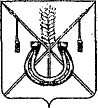 АДМИНИСТРАЦИЯ КОРЕНОВСКОГО ГОРОДСКОГО ПОСЕЛЕНИЯКОРЕНОВСКОГО РАЙОНАПОСТАНОВЛЕНИЕот 21.04.2016   		                                                  			  № 673г. КореновскО внесении изменений в постановление администрацииКореновского городского поселения Кореновского районаот 10 ноября 2015 года № 1408 «Об утверждении Указаний оприменении перечня и кодов целевых статей расходовбюджета Кореновского городского поселенияКореновского района на 2016 год»В соответствии с 21 статьей Бюджетного кодекса Российской                Федерации, приказом Министерства финансов Российской Федерации                    от 16 декабря 2014 года № 150н «О внесении изменений в Указания                               о порядке применения бюджетной классификации Российской Федерации, утвержденной приказом Министерства финансов Российской Федерации                   от 1 июля 2013 года № 65н» администрация Кореновского городского                   поселения Кореновского района  п о с т а н о в л я е т:1. Внести в постановление администрации Кореновского                               городского поселения Кореновского района от 10 ноября 2015 года                                    № 1408 «Об утверждении указаний о применении перечня и кодов                          целевых статей расходов бюджета Кореновского городского поселения Кореновского района на 2016 год» (с изменениями от 3 февраля 2016 года                        № 213, от 17 февраля 2016. года № 302) следующие изменения:1) В расходах, направленных на финансирование ведомственных                     целевых программ после слов «40 - Ведомственная целевая программа «Строительство объекта: «Газопроводы высокого и низкого давления                                     в г. Кореновске Кореновского района» на 2016 год» добавить слова                              «41 - Ведомственная целевая программа «Развитие культуры на                             территории Кореновского  городского поселения Кореновского района                                  на 2016 год».2. Общему отделу администрации Кореновского городского поселения Кореновского района (Воротникова) обеспечить размещение настоящего постановления на официальном сайте органов местного самоуправления Кореновского городского поселения Кореновского района в информационно-телекоммуникационной сети «Интернет».3. Постановление вступает в силу после его подписания.ГлаваКореновского городского поселенияКореновского района						                         Е.Н. Пергун